План работы МБДОУ д/с «Светлячок» декабрь 2018г.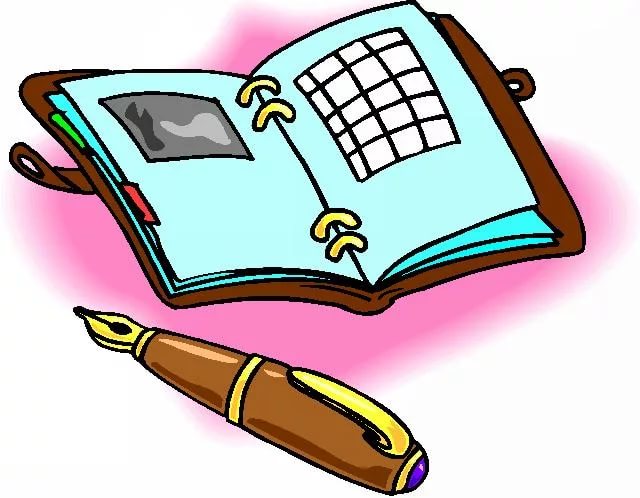 УТВЕРЖДАЮЗаведующий МБДОУд/с "Светлячок"________ Ю.В. СафроноваДатаНазвание мероприятияНазвание мероприятияОтветственный исполнительОтветственный исполнительОснование для включения в планФорма представления результатов (приказ, совещание, справка и т. д)Самообразование Самообразование Самообразование Самообразование Самообразование Самообразование Самообразование 06.12Экскурсия Знакомство с профессией "Костелянша"Экскурсия Знакомство с профессией "Костелянша"Воспитатель средней группы Селезнева Е.А.Воспитатель средней группы Селезнева Е.А.Согласно плану педагогаФотоотчет11.12Экскурсия Знакомство с профессией "Повар"Экскурсия Знакомство с профессией "Повар"Воспитатель средней группы Селезнева Е.А.Воспитатель средней группы Селезнева Е.А.Согласно плану педагогаФотоотчет19.12Круглый стол "Игры наших бабушек"Круглый стол "Игры наших бабушек"Воспиттатель подготовительной группы Малашенкова В.В.Воспиттатель подготовительной группы Малашенкова В.В.Согласно плану педагогаФотоотчет21.12"Зимние загадки" Изготовление альбома"Зимние загадки" Изготовление альбомаВоспитатель подготовительной группы  Протасова С.С.Воспитатель подготовительной группы  Протасова С.С.Согласно плану педагогаФотоотчетРабота с кадрамиРабота с кадрамиРабота с кадрамиРабота с кадрамиРабота с кадрамиРабота с кадрамиРабота с кадрами07.12Совещание при заведующемСовещание при заведующемЗаведующий Сафронова Ю.В.Заведующий Сафронова Ю.В.Согласно годовому плануПротокол11.12Консультация "Инновационные подходы к организации РППС"Консультация "Инновационные подходы к организации РППС"Сафонова О.В.Сафонова О.В.Согласно годовому плануПополнение методической копилки20.12Смотр-конкурс  на лучшее оформление группы "Волшебный наряд" Смотр-конкурс  на лучшее оформление группы "Волшебный наряд" Заведующий, комиссияЗаведующий, комиссияСогласно годовому плануФотоотчет21.12Педагогический совет "Дополнительное образование в ДОУ"Педагогический совет "Дополнительное образование в ДОУ"Заведующий Сафронова Ю.В.Заведующий Сафронова Ю.В.Согласно годовому плануПротоколВ течении месяцаРеализация проекта "Мы любим и знаем детских писателей".Реализация проекта "Мы любим и знаем детских писателей".Реализация проекта "Мы любим и знаем детских писателей".Реализация проекта "Мы любим и знаем детских писателей".Реализация проекта "Мы любим и знаем детских писателей".Реализация проекта "Мы любим и знаем детских писателей".14.12Выставка рисунков и поделок "Добрая страна Успения" Выставка рисунков и поделок "Добрая страна Успения" Протасова С.С.Протасова С.С.Согласно годовому плануФотоотчет19.12Квест-игра "По сказкам Э.Н. Успенского" Квест-игра "По сказкам Э.Н. Успенского" Старшая группа№1,№2Старшая группа№1,№2Согласно годовому плануФотоотчет21.12Экскурсия в библиотекуЭкскурсия в библиотекуПротасова С.С.Протасова С.С.Согласно годовому плануФотоотчет24.12Досуг-презентация "Творчество Э.Н. Успенского"Досуг-презентация "Творчество Э.Н. Успенского"Селезнёва Е.А.Селезнёва Е.А.Согласно годовому плануПрезентация, фотоотчет28.12Литературная викторина по произвед-м Э.Н. УспенскогоЛитературная викторина по произвед-м Э.Н. УспенскогоПротасова С.С.Протасова С.С.Согласно годовому плануФотоотчетРабота с родителямиРабота с родителямиРабота с родителямиРабота с родителямиРабота с родителямиРабота с родителямиРабота с родителями14.12Мастер-класс "Изготовление кормушки" (родитель Туганов Д.Р.)Мастер-класс "Изготовление кормушки" (родитель Туганов Д.Р.)Мастер-класс "Изготовление кормушки" (родитель Туганов Д.Р.)Степанова В.А.Согласно годовому плануФотоотчет17.12Выступление родителя средней группы Тимошенковой А.В. "Рассказ о своей профессии"Выступление родителя средней группы Тимошенковой А.В. "Рассказ о своей профессии"Выступление родителя средней группы Тимошенковой А.В. "Рассказ о своей профессии"Селезнёва Е.А.Согласно годовому плануФотоотчет19.12Родительское собрание в ст.гр №1 "Развитие творческих способностей детей"Родительское собрание в ст.гр №1 "Развитие творческих способностей детей"Родительское собрание в ст.гр №1 "Развитие творческих способностей детей"Лисовская О.П.Согласно годовому плануФотоотчет24.12-29.12Новогодние утренникиНовогодние утренникиНовогодние утренникиМуз.рук. Елисеева Т.А., воспитатели группСогласно годовому плануФотоотчетВ теч. месяцаИзготовление масок животных в театральный уголокИзготовление масок животных в театральный уголокИзготовление масок животных в театральный уголоквоспитатель Селезнёва Е.А.Согласно годовому плануПополнение ППСВ теч. месяцаБлаготворительная акция "Новогодняя гирлянда"Благотворительная акция "Новогодняя гирлянда"Благотворительная акция "Новогодняя гирлянда"Родители, педагогиСогласно годовому плануИзготовление игрушек для елки Козинского сельского поселенияВ теч. месяцаРеализация долгосрочного проекта по ранней профориентации "Я- как мама"Реализация долгосрочного проекта по ранней профориентации "Я- как мама"Реализация долгосрочного проекта по ранней профориентации "Я- как мама"Воспитатель ст.гр. №2 Степочкина О.Ю.Согласно Программе развитияФотоотчет, пополнение метод.копилкиВ теч. месяцаВыставка новогодних поделок "Лучший наряд для ёлочки"Выставка новогодних поделок "Лучший наряд для ёлочки"Выставка новогодних поделок "Лучший наряд для ёлочки"ВоспитателиСогласно годовому плануФотоотчетРабота с детьмиРабота с детьмиРабота с детьмиРабота с детьмиРабота с детьмиРабота с детьмиРабота с детьми04.1204.12"День заказа подарков Дедушке Морозу"Степанова В.А.Степанова В.А.Согласно годовому плануФотоотчет06.1206.12Тематический досуг "Зимушка -зима  в гости к нам пришла"Степанова В.А.Степанова В.А.Согласно годовому плануФотоотчет11.1211.12"День Конституции"Беседы, тематические мероприятия для детей 3-7летВоспитателиВоспитателиСогласно годовому плануФотоотчет13.1213.12Спортивное развлечение "Взятие снежного городка"Ефременкова А.В.Ефременкова А.В.Согласно годовому плануФотоотчет14.1214.12Творческий вечер "Здравствуй, Зимушка-зима"Малашенкова В.В.Малашенкова В.В.Согласно годовому плануФотоотчетВ теч. месяцаВ теч. месяцаИзготовление Новогоднего календаря.Стёпочкина О.Ю.Стёпочкина О.Ю.Согласно годовому плануФотоотчетВ теч. месяца В теч. месяца Краткосрочный проект "Дикие и домашние животные"Селезнёва Е.А.Селезнёва Е.А.Согласно годовому плануФотоотчетИнструктажИнструктажИнструктажИнструктажИнструктажИнструктажИнструктажИнструктаж по технике безопасности и охране жизни и здоровья детей в зимний периодИнструктаж по технике безопасности и охране жизни и здоровья детей в зимний периодЗаведующий Сафронова Ю.В.Заведующий Сафронова Ю.В.ПриказИнструктаж по правилам противопожарной безопасностиИнструктаж по правилам противопожарной безопасностиЗаведующий Сафронова Ю.В.Заведующий Сафронова Ю.В.ПриказКонтрольКонтрольКонтрольКонтрольКонтрольКонтрольКонтроль30.12Контроль по питаниюКонтроль по питаниюЗаведующий Сафронова Ю.В.Заведующий Сафронова Ю.В.Справка20.12Готовность ДОУ к проведению новогодних мероприятийГотовность ДОУ к проведению новогодних мероприятийЗаведующий Сафронова Ю.В., Сотрудники ДОУЗаведующий Сафронова Ю.В., Сотрудники ДОУПриказВ теч. месяцаКонтроль сроков прохождения сотрудниками мед. комиссииКонтроль сроков прохождения сотрудниками мед. комиссииЗаведующий Сафронова Ю.В.Заведующий Сафронова Ю.В.